      FUNDAÇÃO EDUCACIONAL CLAUDINO FRANCIO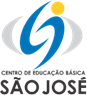     CENTRO DE EDUCAÇÃO BÁSICA SÃO JOSÉRoteiro de estudos – Educação Infantil Semana 10 de 14 agosto de 2020.        TURMAS: Infantil 1 Fase 2 A e B        TURMAS: Infantil 1 Fase 2 A e B        Professoras  Ana Paula, Letícia, Liamara, Abielly e Natália.        Professoras  Ana Paula, Letícia, Liamara, Abielly e Natália. AtividadesOrientação de estudos      AtividadesOiii,Essa semana vamos continuar com a apostila do LIM,ATIVIDADE pág.77à 88: A próxima história são as crianças que irão contar. Mostrar cada uma das imagens para os alunos e pedir que eles descrevam o que está acontecendo.Convidar as crianças a serem pintores como Van Gogh e realizarem a atividade da página 88 do livro.ATIVIDADE pág.89: Nessa atividade podemos encher balões na cor vermelho, amarelo e azul e convidar as crianças para brincarem, entregar um pincel e dizer para elas que serão pintores de balões. Eles deverão jogar os balões para o alto e não poderão deixá-la cair no chão, batendo com o pincel. Para finalizar a atividade, colorir os balões da página 89 do livro com tinta guache.ATIVIDADE pág.90: Quem você gostaria de convidar para ajudá-lo a colorir o nosso planeta? Escolher dois amigos e registrá-los.ATIVIDADE pág.91: Olhar a obra na página 87 e fazer a sua obra de artes na página 91, tendo como base a obra Iris de Van Gogh.ATIVIDADE pág.92: Fazer a leitura das imagens. Questionar cada quadrinho e ajudá-los na interpretação.Apostila de NATUREZA E CULTURAFICHA 13: Jeito de viver no mar: Desenho sobre o que mais eles sabem sobre o mar.É importante conversar com a criança sobre quem mora perto do mar, a estrutura de vida dos pescadores, dos caiçaras e de outros moradores dessa região…videos: https://youtu.be/dPp-T0PIY70 https://youtu.be/iY91JoMWQoMFICHA 14: Ler a ficha com a criança e conversar sobre as ondas. Fazer a pergunta: como você acha que as ondas se formam? Assistir o vídeo da Kika https://youtu.be/O8eQeKn-atw e então desenhar uma nuvem de ventos.FICHA 15: Ler a ficha com a criança, assistir os vídeos: https://youtu.be/C1vi5Rh3DOw e https://youtu.be/ok3p5bO5-c0 após assistir os videos fazer o registro do que descobriram. Desenhe o saleiro da sua casa. Tenham uma ótima semana, com muito amor no coração.Um abraço da profª Ana.    Disciplinas extras Educação Física:Objetivo: Habilidades motoras ( Manipulação- arremesso, locomoção - saltar e estabilização - rolar). Materiais: Papel ou revista velha, bola, balde, boliche ou garrafas pets ou latinhas, colchão e cabo de vassoura. Atividades sugeridas: ManipulaçãoFazer bolinhas de papel e arremessar no balde (obs.: dificultar a atividade aumentando a distância do arremesso);Com uma bola, vamos jogar a bola no boliche (pode ser substituído por garrafas pet e latinhas);.LocomoçãoVamos pular o cabo de vassoura: o papai ou a mamãe terá em mãos um cabo de vassoura, a criança deverá ficar ao lado do cabo de vassoura para poder pular. A atividade acontece quando o papai ou a mamãe, mexe o cabo de um lado para o outro e então a criança deverá saltar.Link do vídeo para melhor compreensão: https://youtu.be/b1p_Dh9rFvgEstabilizaçãoVamos utilizar um colchão para essa atividade, a criança deverá deitar, e assim fará o rolamento para os dois lados. Fazer cambalhota no colchão. Link do vídeo de como ensinar a criança fazer uma cambalhota: https://youtu.be/-n5It0GREW8Beijos da Profe Letícia (66) 996755688  Música: Explorando a imaginação e a criatividade, além da percepção sonora, a partir da atividade extra que é a figura de uma paisagem, as crianças contarão a história que imaginam que está passando ali e fazendo os efeitos sonoros que cada objeto, animal ou som da natureza tem. ( Clicar na imagem duas vezes para abrir a atividade)Beijos da Profe Nati  (66) 999891923 Artes:Na atividade da ficha 14 temos dois cavalos marinhos, um roxo e um amarelo. O aluno deve observar as imagens e elaborar um desenho de um cavalo marinho (o desenho deve ser de acordo com a capacidade da criança), a cor deve ser de sua preferência. 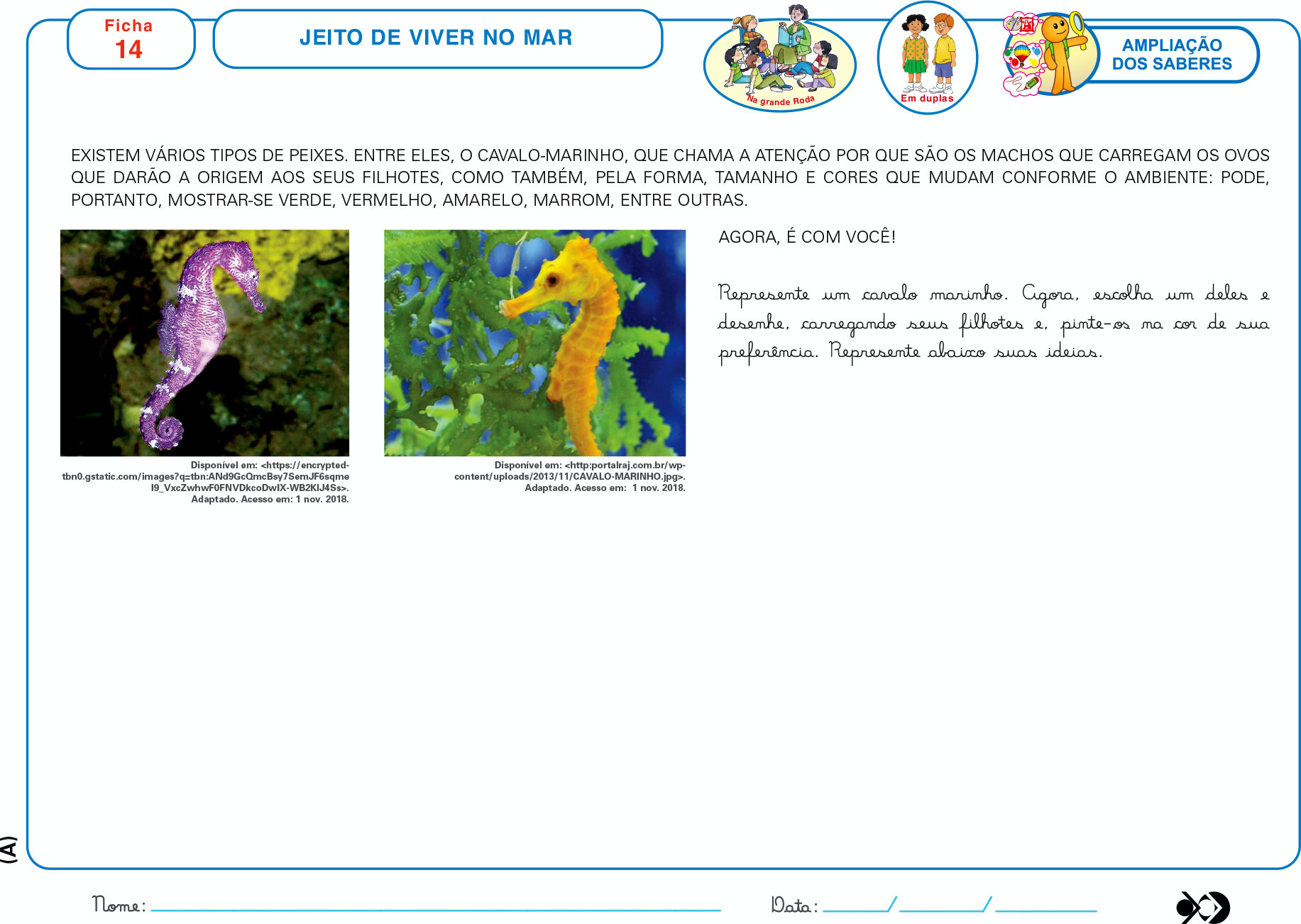  Beijos da profe Liamara (66) 999401829. Inglês:   Nesta semana, continuaremos falando sobre o nosso querido ovinho, o Humpty Dumpty. Para isso, realizaremos a Ficha 08, que nos traz a seguinte pergunta: “Dumpty will not be repaired anymore?” (Ele não será reparado mais?). Através da canção e dos vídeos relacionados, o aluno deverá chegar à conclusão sobre o futuro do nosso ovinho e registrar sua resposta com desenhos. Teacher By (66) 996143361